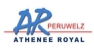 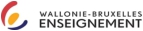 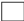 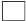 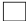 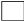 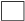 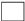 Deuxième degré de l'enseignement secondaire ProfessionnelAnnée scolaire 2021-2022Troisième ProfessionnelleNom:	Prénom:Date de naissance:	Sexe:	F	/	MCochez votre choix de grilleDate:	Nom et Signature du responsable :Services aux personnesServices aux personnesEconomieConstructionConstructionIndustrieServices  SociauxCoiffureVenteConstruction -  Gros-OeuvreEquipement du bâtimentElectricitéReligion - Morale1 ou 01 ou 01 ou 01 ou 01 ou 01 ou 0Philosophie et citoyenneté1 ou 21 ou 21 ou 21 ou 21 ou 21 ou 2Français444444Formation scientifique222222Langue moderne I222222Mathématique222222Education physique222222Géographique111111Histoire111111Sous-total161616161616Education familiale et sanitaire3Education familiale et sociale1Organisation du travail et ergonomie1T.P.M1316Techniques des mesures1Technologie14Art de la vente3Connaissance des produits3Décoration - Etalage3Economie de l'entreprise3Organisation de magasin3Vente et distribution2Secrétariat - Bureautique3Dessin technique - Lecture de plans33Mécanique - Electricité11Technologie C.U.M22T.P. Construction - Gros œuvre14T.P. Couverture6T.P. Sanitaire8Dessin technique et schémas2Electricité2Mécanique1T.P. Electricité11T.P. Mécanique2Technologie électricité2Sous-total202020202020Total363636363636